Исполнитель ________________(Бодров В.А.)СВЕДЕНИЯ О ТРУДОУСТРОЙСТВЕ ВЫПУСКНИКОВ 2020 ГОДА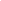 Наименование показателяНаименование профессии/специальностиКоличество выпускников, (чел.)Количество выпускников, имеющих предложения по трудоустройству от предприятий по целевому обучению, (всего, чел.)ИЗ НИХ: выпускников, имеющих предложения по трудоустройству от предприятий Московской области по целевому обучению, (чел.)Количество трудоустроенных выпускников, (всего, чел.)ИЗ НИХ: продолживших обучениеКоличество выпускников, трудоустроенных по специальности (чел.)Количество нетрудоустроенных выпускников (всего, чел.)Количество выпускников, не планирующих трудоустройство, (всего, чел.)Количество выпускников, не планирующих трудоустройство по причине продолжения обучения в организации СПО, (чел.)Количество выпускников, не планирующих трудоустройство по причине продолжения обучения в высшем учебном заведении, (чел.)Количество выпускников, не планирующих трудоустройство по причине призыва в ряды ВС РФ, (чел.)Количество выпускников, не планирующих трудоустройство по причине декретного отпуска, (чел.)Количество выпускников, попадающих в зону риска (всего, чел.)Причины попадания в зону рискаПринимаемые меры108.02.01 Строительство и эксплуатация зданий и сооружений 14101011083300300Отсутствуют Отсутствуют 223.02.03 Техническое обслуживание и ремонт автомобильного транспорта 222222160166600600Отсутствуют Отсутствуют 308.02.07 Монтаж и эксплуатация внутренних сантехнических устройств, кондиционирования воздуха и вентиляции 171515160141100100Отсутствуют Отсутствуют 419.02.10 Технология продукции общественного питания 222222180164400220Отсутствуют Отсутствуют 508.01.26 Мастер по ремонту и обслуживанию инженерных систем жилищно-коммунального хозяйства212121120129920700Отсутствуют Отсутствуют 608.01.25 Мастер отделочных строительных и декоративных работ221818190193300300Отсутствуют Отсутствуют 713.01.10 Электромонтер по ремонту и обслуживанию электрооборудования (по отраслям) 1610109097710600Отсутствуют Отсутствуют 835.01.13 Тракторист-машинист сельскохозяйственного производства 181616120126610500Отсутствуют Отсутствуют 943.01.02 Парикмахер 202020180182200200Отсутствуют Отсутствуют 